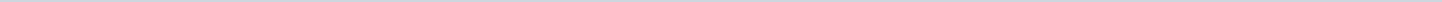 Index (1 onderwerp)1 Vaststellen Bestemmingsplan Haren Raadhuisplein en Voorbereidingsbesluit Jachtlaan 2 te Haren (149734-2019)Vaststellen Bestemmingsplan Haren Raadhuisplein en Voorbereidingsbesluit Jachtlaan 2 te Haren (149734-2019)MetadataDocumenten (12)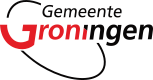 Gemeente GroningenAangemaakt op:Gemeente Groningen29-03-2024 12:03RaadsvoorstellenPeriode: 2024Laatst gewijzigd10-07-2019 10:06ZichtbaarheidOpenbaarStatus-#Naam van documentPub. datumInfo1.Bijlage 1 Verbeelding voorbereidingsbesluit Jachtlaan 2 Haren.pdf10-07-2019PDF,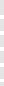 50,41 KB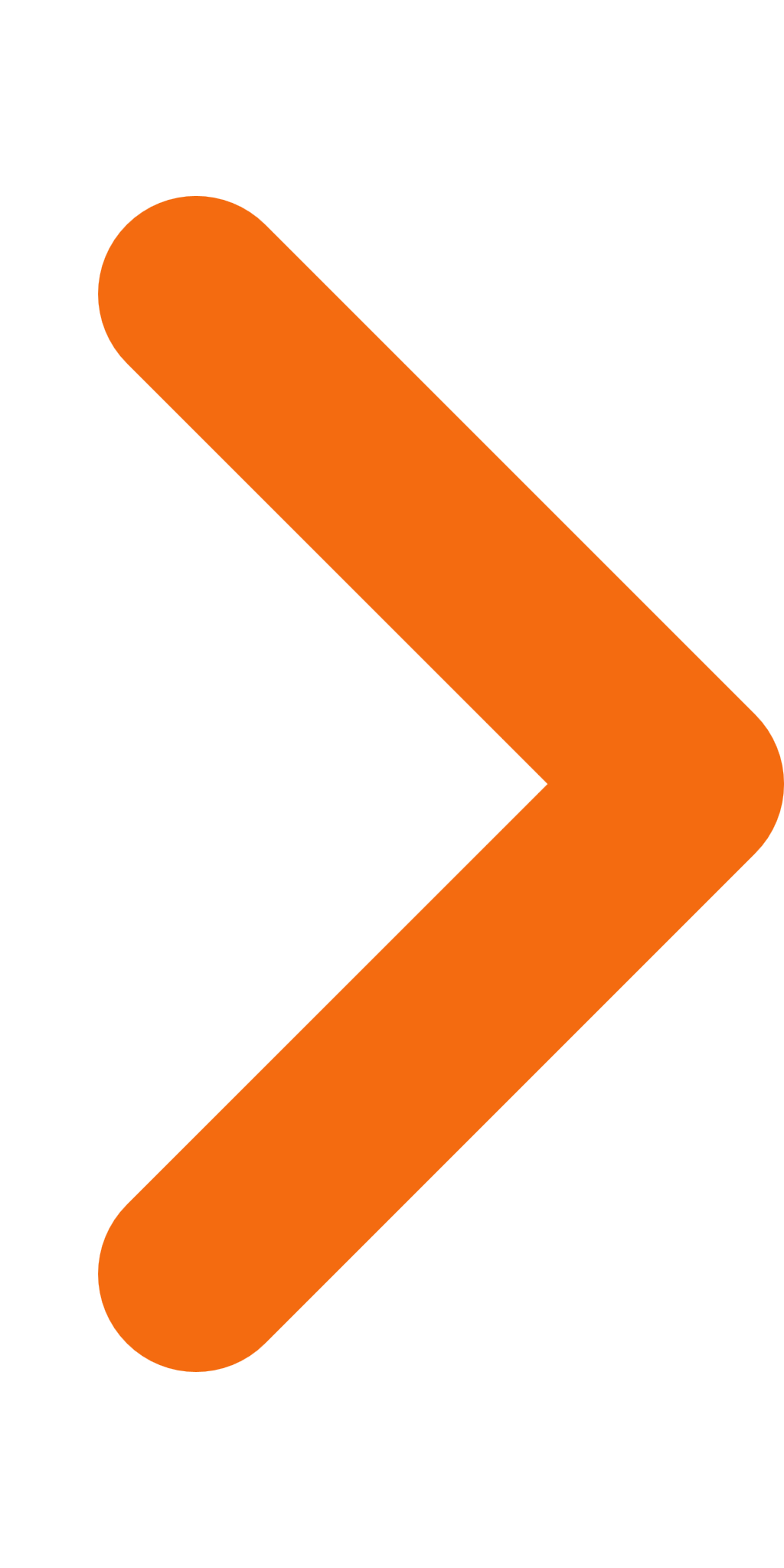 2.Bijlage 2 Bestemingsplan Rho.pdf10-07-2019PDF,4,46 MB3.Bijlage 5 Raadsbericht 2017-48 Voortgang ontwikkeling Raadhuisplein.pdf10-07-2019PDF,76,50 KB4.Bijlage 6 Raadsvoorstel 2012 Kaderstelling ontwikkeling Raadhuisplein-Haderaplein.pdf10-07-2019PDF,1,57 MB5.Bijlage 7 Raadsvoorstel 2016 Integrale afweging ontwikkeling Raadhuisplein - mogelijkheden vrij parkeren.pdf10-07-2019PDF,730,50 KB6.Bijlage 8 Rapport Programma Van Eisen Haderaplein.pdf10-07-2019PDF,1,87 MB7.Bijlage 9 Amendement.pdf10-07-2019PDF,1,27 MB8.Bijlage 10 Vormvrije m e r -beoordeling Bestemmingsplan Raadhuisplan Haren.pdf10-07-2019PDF,885,40 KB9.Bijlage 15 Tijdlijn besluitvorming ontwikkeling Raadhuisplein Haren.pdf10-07-2019PDF,185,77 KB10.Bijlage 16 Staat van wijzigingen.pdf10-07-2019PDF,298,03 KB11.Bijlage 17 Quick-Scan ‘Ruimtelijk-functionele onderbouwing bestemmingsplan.pdf10-07-2019PDF,589,05 KB12.Vaststellen Bestemmingsplan Haren Raadhuisplein en Voorbereidingsbesluit Jachtlaan 2 te Haren (149734-2019).pdf10-07-2019PDF,1,01 MB